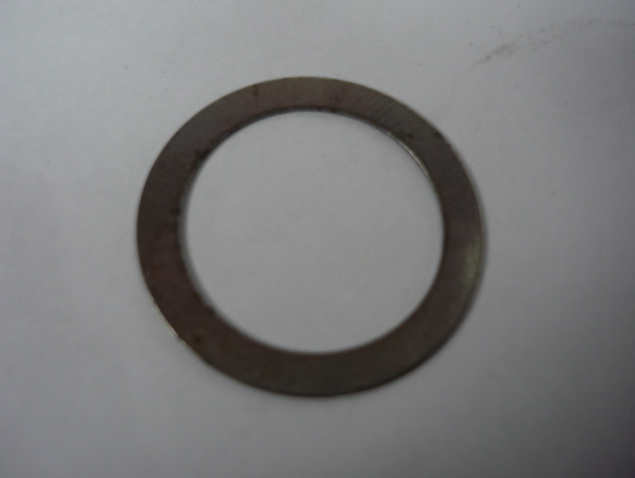 Код из 1САртикулНаименование/ Бренд/ПоставщикПараметрыМасса,грМатериалМесто установки/НазначениеF00712880000305821AМеталлическая шайба (прокладка)D=30d=22h=0,2-0,3МеталлF00712880000305821AD=30d=22h=0,2-0,3МеталлF00712880000305821AРоссияD=30d=22h=0,2-0,3Металл